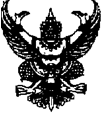 ประกาศองค์การบริหารส่วนตำบลปากแพรกที่  15 / 2561เรื่อง จัดตั้งศูนย์ปฏิบัติการต่อต้านการทุจริตองค์การบริหารส่วนตำบลปากแพรก...............................................................................		ตามที่คณะรักษาความสงบแห่งชาติได้มีคำสั่งคณะรักษาความสงบแห่งชาติที่  69/2557  ลงวันที่  18  มิถุนายน  2557  เรื่อง  มาตรการป้องกันและแก้ปัญหาการทุจริตประพฤติมิชอบในส่วนราชการและหน่วยงานของรัฐโดยมุ่งเน้นการสร้างธรรมาภิบาลในการบริหารงานและส่งเสริมการมีส่วนร่วมจากทุกภาคส่วนในการตรวจสอบเฝ้าระวัง  กระทรวงมหาดไทยมีคำสั่งที่ 356/2557 ลงวันที่  4  กรกฎาคาชม  2557  เรื่อง  การจัดตั้งศูนย์ปฏิบัติการต่อต้านการทุจริต		เพื่อให้การดำเนินการเกี่ยวกับการป้องกันและปราบปรามการทุจริตและประพฤติมิชอบขององค์การบริหารส่วนตำบลปากแพรกสอดคล้องกับการดำเนินงานตามนโยบายต่อต้านการทุจริตของรัฐบาลและยุทธศาสตร์ชาติว่าด้วยการป้องกันและปราบปรามการทุจริตภาครัฐ  องค์การบริหารส่วนตำบลปากแพรกจึงจัดตั้งศูนย์ปฏิบัติการต่อต้านการทุจริตองค์การบริหารส่วนตำบลปากแพรกขึ้นมีสาระสำคัญดังนี้ศูนย์ปฏิบัติการต่อต้านการทุจริตองค์การบริหารส่วนตำบลปากแพรกตั้งอยู่  ณ  ที่ทำการองค์การบริหารส่วนตำบลปากแพรก เลขที่  364  หมู่ที่  16  ตำบลปากแพรก  อำเภอดอนสัก  จังหวัดสุราษฎร์ธานี   หมายเลขโทรศัพท์           077 – 954214 คณะทำงานศูนย์ปฏิบัติการต่อต้านการทุจริต  องค์การบริหารส่วนตำบลปากแพรก  ประกอบด้วย1. นายกองค์การบริหารส่วนตำบลปากแพรก		ประธานศูนย์ฯ2.  รองนายกองค์การบริหารส่วนตำบลปากแพรก	รองประธานศูนย์3.  ปลัดองค์การบริหารส่วนตำบลปากแพรก		คณะทำงาน4.  รองปลัดองค์การบริหารส่วนตำบลปากแพรก	คณะทำงาน5.  ผู้อำนวยการกองคลัง				คณะทำงาน6.  ผู้อำนวยการกองช่าง				คณะทำงาน7.  ผู้อำนวยการกองการศึกษา			คณะทำงาน8.  หัวหน้าสำนักปลัด				คณะทำงาน/เลขานุการมีอำนาจหน้าที่ดังนี้1. เสนอแนะการป้องกันและปราบปรามการทุจริตและประพฤติมิชอบขององค์การบริหารส่วนตำบลปากแพรกรวมทั้งจัดทำแผนป้องกันปราบปรามการทุจริตและประพฤติมิชอบ  ระยะ  5  ปี  แผนปฏิบัติการป้องกันและปราบปรามการทุจริตภาครัฐ  และนโยบายของรัฐบาล  กระทรวงมหาดไทย  และจังหวัดสุราษฎร์ธานี3.  นโยบายระบบการรับเรื่องร้องทุกข์ / ร้องเรียน / คำร้องทั่วไปแนวปฏิบัติ	1.  มีการมอบหมายงานให้เจ้าหน้าที่ในการรับผิดชอบเรื่องราวร้องทุกข์ / ร้องเรียน / คำร้องทั่วไป	2.  มีการรายงานการรับเรื่องราวร้องทุกข์ / ร้องเรียน / คำร้องทั่วไป	3.  มีคู่มือการรับเรื่องราวร้องทุกข์ / น้องเรียน/คำร้องทั่วไป	4.  มีช่องทางการรับเรื่องราวร้องทุกข์ / ร้องเรียน / คำร้องทั่วไป มากกว่า  2  ช่องทาง4.  นโยบายมีกำหนดมาตรฐานการให้บริการและการกำหนดหน้าที่ความรับผิดชอบของแต่ละส่วนราชการแนวปฏิบัติ	1.  มีการมอบหมายงานและความรับผิดชอบของแต่ละส่วนราชการอย่างชุดเจน	2.  มีการลดกระบวนการและขั้นตอนการให้บริการประชาชน	3.  มีการจัดทำคู่มือมาตรฐานการให้บริการประชาชนและประกาศให้ประชาชนทราบ				จึงประกาศให้ทราบโดยทั่วกัน			สั่ง  ณ  วันที่  7  มกราคม พ.ศ. 2562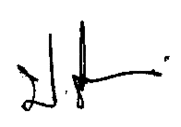 						(นายปราโมทย์  เพชรรัตน์)					  นายกองค์การบริหารส่วนตำบลปากแพรก